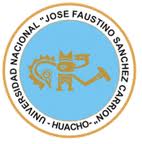 Universidad Nacional “José Faustino Sánchez Carrión”Facultad de Ciencias EmpresarialesESCUELA PROFESIONAL DE GESTIÓN EN TURISMO Y HOTELERÍADATOS GENERALESII.	SUMILLA Y DESCRIPCIÓN DEL CURSO III. CAPACIDADES AL FINALIZAR EL CURSO.IV.  DESARROLLO DE LAS UNIDADES DIDACTICASVI. MATERIALES EDUCATIVOS Y OTROS RECURSOS DIDACTICOSSe utilizarán todos los materiales y recursos requeridos de acuerdo a la naturaleza de los temas programados. Básicamente serán:1. Medios escritos:Guía resumen por unidadesSeparatas con contenidos temáticosFotocopia de textos selectosLibros seleccionados según bibliografíaMapasRevistas especializadasPeriódicos sobre negociosServicios telemáticos:Sitios webForos, etc.2.  Medios visuales y electrónicosPizarra y plumonesVideos de experienciasGráficosProyector Multimedia3.  Medios InformáticosComputadorasInternetWi-fiPlataformas virtualesProgramas de EnseñanzaVI. EVALUACIÓNLa evaluación es inherente al proceso de enseñanza aprendizaje y será continua y permanente.  Los criterios de evaluación son de desempeño, de producto y de conocimiento.1.    Evidencias de Conocimiento.La evaluación será a través de exposiciones e intervenciones orales para el análisis y autoevaluación. En cuanto al primer caso, medir la competencia a nivel interpretativo, argumentativo y propositivo, para ello debemos ver cómo identifica (describe, ejemplifica, relaciona, reconoce, explica, etc.); y la forma en que argumenta (plantea una afirmación, describe las refutaciones en contra de dicha afirmación, expone sus argumentos contra las refutaciones y llega a conclusiones) y la forma en que propone a través de establecer estrategias, valoraciones, generalizaciones, formulación de preguntas y, respuestas a situaciones, etc.En cuanto a la autoevaluación permite que el estudiante reconozca sus debilidades y fortalezas para corregir o mejorar en el campo personal y profesional.Las evaluaciones de este nivel serán de respuestas simples y otras con preguntas abiertas para su argumentación.2.    Evidencia de Desempeño	Esta evidencia pone en acción recursos cognitivos, recursos procedimentales y recursos afectivos; todo ello en una integración que evidencia un saber hacer reflexivo; en tanto, se puede verbalizar lo que se hace, fundamentar teóricamente la práctica y evidenciar un pensamiento estratégico, dado en la observación en torno a cómo se actúa en situaciones impredecibles.	La evaluación de desempeño se evalúa ponderando cómo el estudiante aplica los procedimientos y técnicas en el desarrollo de las clases a través de su asistencia y participación asertiva.3. 	Evidencias de producto.	Están implicadas en las finalidades de la competencia, por tanto no es simplemente la entrega del producto, sino que tiene que ver con el campo de acción y los requerimientos del contexto de aplicación.	La evaluación de producto se evidencia en la entrega oportuna de sus trabajos parciales y el trabajo final.	Además se tendrá en cuenta la asistencia como componente del desempeño, el 30% de inasistencia inhabilita el derecho a la evaluación.Siendo el promedio final (PF) el promedio simple de los promedios ponderados de cada módulo (PM1, PM2, PM3, PM4) calculado de la siguiente manera:		PF=   PM1 + PM2 + PM3 + PM4				4VII. BIBLIOGRAFIAFranklin Enrique. (2002). Auditoria Administrativa. Mexico: McGraw HillW. Tomas Porter Jr. (2004) Auditoría-Un Análisis Conceptual-Mexico-DIANAYarasca Ramos Pedro-2004-Auditoría, Fundamentos con un enfoque moderno-Perú-Servicios de Artes Gráficas.Alvin Arens; Randal J. Elder; Marks Bedsley-2007-Auditoría un Enfoque Integral-Mexico-Prentice-HallJim Wesberry (1975) Auditoria Operacional-Perú- Centro de capacitación en Ciencias Fiscalizadoras.Yolanda Madero Carlos Enrique Azate (2006) Control Interno -Estructura Conceptual Integrada –Colombia- Auto ediciónRodrigo Estupiñan Gaitán -2006- Control Interno y Fraudes-Colombia-Digiprint Editores E.U.Contraloría General de la República del Perú 2006 -Guía para la elaboración de programas y procedimientos de Control- Perú- Centro de Capacitación en Ciencias Fiscalizadoras.José Linares Cazola -2006- Auditoria Administrativa-. Teoría y práctica – Perú - Grafic IPSA-Lima-PerúLibro: Walter G. Keel-Willian C. Boytom (2002) Auditoría Moderna – México - CECSA.Jordi Mas / charles Ramió – 2002- La Auditoría Operativa en la Práctica – Colombia - ALFAOMEGANARDELLI,Jorge, Auditoría y seguridad de los sistemas de computación, 2ª. Ed.(Bs. As Cangallo,1992) 521 ogs.Acha iturmendi, Juan José, Auditoría informática en la empresa, 1ra ed.( Madrid, Parninf. 1994,120 pgCurso: COBIT, Implementación de Control Interno para Tecnologías de Información (2003) Escuela Nacional de Control, Contraloría General de la República del Perú.LÍNEA DE CARRERACURSOS COMUNES PROFESIONALESCURSOAUDITORIA ADMINISTRATIVA DE EMPRESAS TURISTICAS Y HOTELERASCÓDIGO505HORAS05 HORAS SEMANALES:  HT = 3, HP = 2CICLOIXLa asignatura es de naturaleza teórico – práctica, tiene por propósito aplicar metodologías para evaluar deficiencias o irregularidades del todo, o parte de la empresa turística y presentar sus probables recomendaciones. Contiene: Aspectos Generales de la Auditoria Administrativa, Definiciones, tipos de auditoría. Clases de auditoría. Procedimientos de auditoría administrativa. Finalidad y objetivos de la auditoria administrativa. Actividades de la auditoría de gestión. Fundamentos para efectuar la auditoría de gestión. Diferencias entre auditoria moderna y auditoria tradicional. Exámenes especiales. Elementos y principios fundamentales sobre los que descansa una adecuada organización estructural. El Proceso de la Auditoria de Gestión aplicada en las Empresas Turísticas y Hoteleras (Trabajo de Campo).COMPETENCIA DE LA ASIGNATURA la empresa turística con el objetivo de lograr una administración más eficiente, considerando el Control Interno como principal fuente de información.CAPACIDAD DE LA UNIDAD DIDACTICANOMBRE DE LA UNIDAD DIDACTICASEMANASUNIDAD ITeniendo en cuenta el entorno empresarial y el avance de la ciencia y los procesos complejos, para poder lograr resultados, explica la finalidad del conocimiento basándose en el análisis de los antecedentes.La Auditoría Administrativa y su Enfoque metodológico1, 2, 3, 4.UNIDAD IIFrente al hecho de que toda las organización deben ser capaces de adecuarse a los nuevos cambios tecnológicos, y realizar la innovación en cada proceso que realizan, describe aspectos importantes de la investigación científica y como estos influyen en la organizaciónEl Control Interno en las empresas y su alineación funcional5, 6, 7, 8.UNIDAD IIIAnte la variedad de problemas y oportunidades que se dan en la organización, expone la esencia de la investigación y la manera de generar ideas sustentadas en bases científicas.Desempeño de la auditoria, estrategias de evaluación y el riesgo empresarial9, 10, 11, 12.UNIDAD IVEs un mundo que cambia de manera continua es esencial que la sociedad piense y plante soluciones de manera razonada, explica la necesidad de plantearse hipótesis, leyes y teorías y posterior evaluación.Técnicas de auditoría asistidas por el Computador; Finalización de la auditoría.13, 14, 15, 16.UNIDAD I: La Auditoría Administrativa y su Enfoque metodológicoUNIDAD I: La Auditoría Administrativa y su Enfoque metodológicoUNIDAD I: La Auditoría Administrativa y su Enfoque metodológicoUNIDAD I: La Auditoría Administrativa y su Enfoque metodológicoUNIDAD I: La Auditoría Administrativa y su Enfoque metodológicoCAPACIDAD:  Explica	precisando los objetivos que enmarcan la ejecución de una auditoría administrativa, con lascondiciones y características especiales del sujeto como auditor.CAPACIDAD:  Explica	precisando los objetivos que enmarcan la ejecución de una auditoría administrativa, con lascondiciones y características especiales del sujeto como auditor.CAPACIDAD:  Explica	precisando los objetivos que enmarcan la ejecución de una auditoría administrativa, con lascondiciones y características especiales del sujeto como auditor.CAPACIDAD:  Explica	precisando los objetivos que enmarcan la ejecución de una auditoría administrativa, con lascondiciones y características especiales del sujeto como auditor.CAPACIDAD:  Explica	precisando los objetivos que enmarcan la ejecución de una auditoría administrativa, con lascondiciones y características especiales del sujeto como auditor.SemanaActitudesAprecia y valora los fundamentos teóricos-prácticos de Auditoría AdministrativaActitudesAprecia y valora los fundamentos teóricos-prácticos de Auditoría AdministrativaEstrategias de AprendizajeHorasSemanaContenidos ConceptualesContenidos ProcedimentalesEstrategias de AprendizajeHoras1La Auditoría administrativa provee una evaluación objetiva, imparcial y competente de las actividades administrativas y es un medio para reorientar continuamente los esfuerzos de la empresa hacia planes y objetivos en constante cambio.Conceptos; principios; campos de aplicación; Características del sujeto como auditor.Clase magistral31La Auditoría administrativa provee una evaluación objetiva, imparcial y competente de las actividades administrativas y es un medio para reorientar continuamente los esfuerzos de la empresa hacia planes y objetivos en constante cambio.Conceptos; principios; campos de aplicación; Características del sujeto como auditor.Dinámica de grupos22Enfoque contemporáneo de la Auditoría.- Señalar los diversos enfoques de auditoría y condiciones previas en las labores del auditor.objetivos del auditor, ventajas, desventajas, características propias, objetivos propios, independencia de criterio, requisitos de trabajo, alcance,sentido de evaluaciónClase magistral32Enfoque metodológico de la Auditoría.-Comprende el estudio que se debe realizar de la entidad para conocersus diferentes aspectos.Etapas de la auditoría, factores y metodologíasDinámica de grupos23La planeación con visión del negocio.- Es un proceso continuo, flexible e integral que genera la capacidad para definir la evolución a seguir para aprovechar, en función de la situación interna, las oportunidades actuales y futuras que ofrece el entorno.Planeación, características, establecimiento de la misión, objetivos, estrategias fases, estudio de la organización, planificación del estudio, recopilación de información, análisis de la información, implementación yseguimiento, algunas herramientas a ser utilizadas.Clase magistral33La planeación con visión del negocio.- Es un proceso continuo, flexible e integral que genera la capacidad para definir la evolución a seguir para aprovechar, en función de la situación interna, las oportunidades actuales y futuras que ofrece el entorno.Planeación, características, establecimiento de la misión, objetivos, estrategias fases, estudio de la organización, planificación del estudio, recopilación de información, análisis de la información, implementación yseguimiento, algunas herramientas a ser utilizadas.Dinámica de grupos2Referencias:Libro: Franklin Enrique. (2002). Auditoria Administrativa. Mexico: McGraw HillW. Tomas Porter Jr. (2004) Auditoría-Un Análisis Conceptual-Mexico-DIANAYarasca Ramos Pedro-2004-Auditoría, Fundamentos con un enfoque moderno-Perú-Servicios de Artes Gráficas.Alvin Arens; Randal J. Elder; Marks Bedsley-2007-Auditoría un Enfoque Integral-Mexico-Prentice-Hall.Referencias:Libro: Franklin Enrique. (2002). Auditoria Administrativa. Mexico: McGraw HillW. Tomas Porter Jr. (2004) Auditoría-Un Análisis Conceptual-Mexico-DIANAYarasca Ramos Pedro-2004-Auditoría, Fundamentos con un enfoque moderno-Perú-Servicios de Artes Gráficas.Alvin Arens; Randal J. Elder; Marks Bedsley-2007-Auditoría un Enfoque Integral-Mexico-Prentice-Hall.Referencias:Libro: Franklin Enrique. (2002). Auditoria Administrativa. Mexico: McGraw HillW. Tomas Porter Jr. (2004) Auditoría-Un Análisis Conceptual-Mexico-DIANAYarasca Ramos Pedro-2004-Auditoría, Fundamentos con un enfoque moderno-Perú-Servicios de Artes Gráficas.Alvin Arens; Randal J. Elder; Marks Bedsley-2007-Auditoría un Enfoque Integral-Mexico-Prentice-Hall.Referencias:Libro: Franklin Enrique. (2002). Auditoria Administrativa. Mexico: McGraw HillW. Tomas Porter Jr. (2004) Auditoría-Un Análisis Conceptual-Mexico-DIANAYarasca Ramos Pedro-2004-Auditoría, Fundamentos con un enfoque moderno-Perú-Servicios de Artes Gráficas.Alvin Arens; Randal J. Elder; Marks Bedsley-2007-Auditoría un Enfoque Integral-Mexico-Prentice-Hall.Referencias:Libro: Franklin Enrique. (2002). Auditoria Administrativa. Mexico: McGraw HillW. Tomas Porter Jr. (2004) Auditoría-Un Análisis Conceptual-Mexico-DIANAYarasca Ramos Pedro-2004-Auditoría, Fundamentos con un enfoque moderno-Perú-Servicios de Artes Gráficas.Alvin Arens; Randal J. Elder; Marks Bedsley-2007-Auditoría un Enfoque Integral-Mexico-Prentice-Hall.UNIDAD II: El Control Interno en las empresas y su alineación funcionalUNIDAD II: El Control Interno en las empresas y su alineación funcionalUNIDAD II: El Control Interno en las empresas y su alineación funcionalUNIDAD II: El Control Interno en las empresas y su alineación funcionalUNIDAD II: El Control Interno en las empresas y su alineación funcionalCAPACIDAD: Evalúa el Sistema de Control Interno, así como el Sistema de Información empresarial, con el objetivo delograr hallazgos en el ínterin de las prácticas de auditoría realizada.CAPACIDAD: Evalúa el Sistema de Control Interno, así como el Sistema de Información empresarial, con el objetivo delograr hallazgos en el ínterin de las prácticas de auditoría realizada.CAPACIDAD: Evalúa el Sistema de Control Interno, así como el Sistema de Información empresarial, con el objetivo delograr hallazgos en el ínterin de las prácticas de auditoría realizada.CAPACIDAD: Evalúa el Sistema de Control Interno, así como el Sistema de Información empresarial, con el objetivo delograr hallazgos en el ínterin de las prácticas de auditoría realizada.CAPACIDAD: Evalúa el Sistema de Control Interno, así como el Sistema de Información empresarial, con el objetivo delograr hallazgos en el ínterin de las prácticas de auditoría realizada.SemanaActitudes: Reflexiona de manera crítica sobre los procesos de decisión funcionalActitudes: Reflexiona de manera crítica sobre los procesos de decisión funcionalEstrategias de AprendizajeHorasSemanaContenidos ConceptualesContenidos ProcedimentalesEstrategias de AprendizajeHoras4El Control Interno.-Comprende el Plan de Organización y todos los métodos y procedimientos, que en forma coordinada, se adoptan en un negocio para la protección de sus activos, la obtención de información financiera correcta y segura, la promoción de eficiencia de operación y la adhesión de las políticas prescritas por la Dirección”(Instituto Americano de CPC).Conceptos, objetivos, formas de los Sistemas administrativos, Sistema Nacional de Control, clasificación de las Normas, Aspectos a considerar al evaluar el Control Interno.Clase magistral34El Control Interno.-Comprende el Plan de Organización y todos los métodos y procedimientos, que en forma coordinada, se adoptan en un negocio para la protección de sus activos, la obtención de información financiera correcta y segura, la promoción de eficiencia de operación y la adhesión de las políticas prescritas por la Dirección”(Instituto Americano de CPC).Conceptos, objetivos, formas de los Sistemas administrativos, Sistema Nacional de Control, clasificación de las Normas, Aspectos a considerar al evaluar el Control Interno.Dinámica de grupos25Análisis y evaluación de controles.-El ambiente de control consiste  en acciones políticas y procedimiento que reflejan las actitudes de su administración, directores y propietarios de una entidad en cuanto al control interno y su importancia para la organización con el propósito de entender y evaluar el ambiente decontrol.Componentes, filosofía y estilo operativo de la entidad, integridad y valores éticos , Comité de Auditoría,	responsabilidades básicas de un Consejo Directivo, actividades de control, información y comunicaciónClase magistral35Análisis y evaluación de controles.-El ambiente de control consiste  en acciones políticas y procedimiento que reflejan las actitudes de su administración, directores y propietarios de una entidad en cuanto al control interno y su importancia para la organización con el propósito de entender y evaluar el ambiente decontrol.Componentes, filosofía y estilo operativo de la entidad, integridad y valores éticos , Comité de Auditoría,	responsabilidades básicas de un Consejo Directivo, actividades de control, información y comunicaciónDinámica de grupos26Evaluación de Controles.- Principios de Control Interno, indicadores fundamentales que sirven de base para el desarrollo de la estructura y procedimientos del control interno en cada área de funcionamiento; aplicables a la estructura orgánica, a la administración de personal, y a los procesos y sistemas.Generalidades; categorías de los objetivos de control; ciclo operativo; importancia; estructura de Control Interno, principios; tipos de control; componentes del control interno, proceso de evaluación de riesgos, , sistemas de información ; actividades de control, monitoreo de controles; evaluación del control interno, definición, métodos , proceso, objetivo, fases, enfoques de valoración; herramientas de control interno bajo estructura delInforme COSO; herramientas y controles administrativos.Clase magistral36Evaluación de Controles.- Principios de Control Interno, indicadores fundamentales que sirven de base para el desarrollo de la estructura y procedimientos del control interno en cada área de funcionamiento; aplicables a la estructura orgánica, a la administración de personal, y a los procesos y sistemas.Generalidades; categorías de los objetivos de control; ciclo operativo; importancia; estructura de Control Interno, principios; tipos de control; componentes del control interno, proceso de evaluación de riesgos, , sistemas de información ; actividades de control, monitoreo de controles; evaluación del control interno, definición, métodos , proceso, objetivo, fases, enfoques de valoración; herramientas de control interno bajo estructura delInforme COSO; herramientas y controles administrativos.Dinámica de grupos27Alineación funcional.-Son las acciones de gestión organizacional que nos permiten que el RRHH se dirija como un conjunto unificado los objetivos estratégicos que la organización quiereconseguir¿cómo desarrolla cada modelo de gestión la alineación estratégica?; factores de posibilitan e inhiben la alineacion; proceso orcaClase magistral37Evaluación ParcialEvaluación ParcialEstudio de casos2Referencias:Libro: Jim Wesberry (1975) Auditoria Operacional-Perú- Centro de capacitación en Ciencias Fiscalizadoras.Alvin Arens; Randal J. Elder; Marks Bedsley-2007-Auditoría un Enfoque Integral-México-Prentice-Hall.Yolanda Madero Carlos Enrique Azate (2006) Control Interno -Estructura Conceptual Integrada –Colombia-Auto ediciónRodrigo Estupiñan Gaitán -2006- Control Interno y Fraudes-Colombia-Digiprint Editores E.U.Contraloría General de la República del Perú 2006 -Guía para la elaboración de programas y procedimientos de Control- Perú- Centro de Capacitación en Ciencias Fiscalizadoras.José Linares Cazola -2006- Auditoria Administrativa-. Teoría y práctica – Perú - Grafic IPSA-Lima-Perú.]Referencias:Libro: Jim Wesberry (1975) Auditoria Operacional-Perú- Centro de capacitación en Ciencias Fiscalizadoras.Alvin Arens; Randal J. Elder; Marks Bedsley-2007-Auditoría un Enfoque Integral-México-Prentice-Hall.Yolanda Madero Carlos Enrique Azate (2006) Control Interno -Estructura Conceptual Integrada –Colombia-Auto ediciónRodrigo Estupiñan Gaitán -2006- Control Interno y Fraudes-Colombia-Digiprint Editores E.U.Contraloría General de la República del Perú 2006 -Guía para la elaboración de programas y procedimientos de Control- Perú- Centro de Capacitación en Ciencias Fiscalizadoras.José Linares Cazola -2006- Auditoria Administrativa-. Teoría y práctica – Perú - Grafic IPSA-Lima-Perú.]Referencias:Libro: Jim Wesberry (1975) Auditoria Operacional-Perú- Centro de capacitación en Ciencias Fiscalizadoras.Alvin Arens; Randal J. Elder; Marks Bedsley-2007-Auditoría un Enfoque Integral-México-Prentice-Hall.Yolanda Madero Carlos Enrique Azate (2006) Control Interno -Estructura Conceptual Integrada –Colombia-Auto ediciónRodrigo Estupiñan Gaitán -2006- Control Interno y Fraudes-Colombia-Digiprint Editores E.U.Contraloría General de la República del Perú 2006 -Guía para la elaboración de programas y procedimientos de Control- Perú- Centro de Capacitación en Ciencias Fiscalizadoras.José Linares Cazola -2006- Auditoria Administrativa-. Teoría y práctica – Perú - Grafic IPSA-Lima-Perú.]Referencias:Libro: Jim Wesberry (1975) Auditoria Operacional-Perú- Centro de capacitación en Ciencias Fiscalizadoras.Alvin Arens; Randal J. Elder; Marks Bedsley-2007-Auditoría un Enfoque Integral-México-Prentice-Hall.Yolanda Madero Carlos Enrique Azate (2006) Control Interno -Estructura Conceptual Integrada –Colombia-Auto ediciónRodrigo Estupiñan Gaitán -2006- Control Interno y Fraudes-Colombia-Digiprint Editores E.U.Contraloría General de la República del Perú 2006 -Guía para la elaboración de programas y procedimientos de Control- Perú- Centro de Capacitación en Ciencias Fiscalizadoras.José Linares Cazola -2006- Auditoria Administrativa-. Teoría y práctica – Perú - Grafic IPSA-Lima-Perú.]Referencias:Libro: Jim Wesberry (1975) Auditoria Operacional-Perú- Centro de capacitación en Ciencias Fiscalizadoras.Alvin Arens; Randal J. Elder; Marks Bedsley-2007-Auditoría un Enfoque Integral-México-Prentice-Hall.Yolanda Madero Carlos Enrique Azate (2006) Control Interno -Estructura Conceptual Integrada –Colombia-Auto ediciónRodrigo Estupiñan Gaitán -2006- Control Interno y Fraudes-Colombia-Digiprint Editores E.U.Contraloría General de la República del Perú 2006 -Guía para la elaboración de programas y procedimientos de Control- Perú- Centro de Capacitación en Ciencias Fiscalizadoras.José Linares Cazola -2006- Auditoria Administrativa-. Teoría y práctica – Perú - Grafic IPSA-Lima-Perú.]UNIDAD III: Desempeño de la auditoria, estrategias de evaluación y el riesgo empresarialUNIDAD III: Desempeño de la auditoria, estrategias de evaluación y el riesgo empresarialUNIDAD III: Desempeño de la auditoria, estrategias de evaluación y el riesgo empresarialUNIDAD III: Desempeño de la auditoria, estrategias de evaluación y el riesgo empresarialUNIDAD III: Desempeño de la auditoria, estrategias de evaluación y el riesgo empresarialUNIDAD III: Desempeño de la auditoria, estrategias de evaluación y el riesgo empresarialUNIDAD III: Desempeño de la auditoria, estrategias de evaluación y el riesgo empresarialUNIDAD III: Desempeño de la auditoria, estrategias de evaluación y el riesgo empresarialUNIDAD III: Desempeño de la auditoria, estrategias de evaluación y el riesgo empresarialCAPACIDAD:  Describe	las técnicas y procedimientos técnicos a realizar en las prácticas de auditoría, así como elplanteamiento de los riesgos existentes de auditoría, basado es el estado situacional de los riesgos empresariales.CAPACIDAD:  Describe	las técnicas y procedimientos técnicos a realizar en las prácticas de auditoría, así como elplanteamiento de los riesgos existentes de auditoría, basado es el estado situacional de los riesgos empresariales.CAPACIDAD:  Describe	las técnicas y procedimientos técnicos a realizar en las prácticas de auditoría, así como elplanteamiento de los riesgos existentes de auditoría, basado es el estado situacional de los riesgos empresariales.CAPACIDAD:  Describe	las técnicas y procedimientos técnicos a realizar en las prácticas de auditoría, así como elplanteamiento de los riesgos existentes de auditoría, basado es el estado situacional de los riesgos empresariales.CAPACIDAD:  Describe	las técnicas y procedimientos técnicos a realizar en las prácticas de auditoría, así como elplanteamiento de los riesgos existentes de auditoría, basado es el estado situacional de los riesgos empresariales.CAPACIDAD:  Describe	las técnicas y procedimientos técnicos a realizar en las prácticas de auditoría, así como elplanteamiento de los riesgos existentes de auditoría, basado es el estado situacional de los riesgos empresariales.CAPACIDAD:  Describe	las técnicas y procedimientos técnicos a realizar en las prácticas de auditoría, así como elplanteamiento de los riesgos existentes de auditoría, basado es el estado situacional de los riesgos empresariales.CAPACIDAD:  Describe	las técnicas y procedimientos técnicos a realizar en las prácticas de auditoría, así como elplanteamiento de los riesgos existentes de auditoría, basado es el estado situacional de los riesgos empresariales.CAPACIDAD:  Describe	las técnicas y procedimientos técnicos a realizar en las prácticas de auditoría, así como elplanteamiento de los riesgos existentes de auditoría, basado es el estado situacional de los riesgos empresariales.SemanaActitudes Reflexiona de manera crítica sobre los procesos de decisión funcionalActitudes Reflexiona de manera crítica sobre los procesos de decisión funcionalActitudes Reflexiona de manera crítica sobre los procesos de decisión funcionalActitudes Reflexiona de manera crítica sobre los procesos de decisión funcionalEstrategias de AprendizajeEstrategias de AprendizajeHorasHorasSemanaContenidos ConceptualesContenidos ConceptualesContenidos ConceptualesContenidos ProcedimentalesEstrategias de AprendizajeEstrategias de AprendizajeHorasHoras8Estrategias de Auditoría.-Al evaluar el Auditor debe hacerlo teniendo criterios que le ayuden a la interpretación y comparación de la información obtenida con los objetivos trazados, y así se puedan tomar decisiones acerca de qué medidas deben ser necesarias tomarEstrategias de Auditoría.-Al evaluar el Auditor debe hacerlo teniendo criterios que le ayuden a la interpretación y comparación de la información obtenida con los objetivos trazados, y así se puedan tomar decisiones acerca de qué medidas deben ser necesarias tomarEstrategias de Auditoría.-Al evaluar el Auditor debe hacerlo teniendo criterios que le ayuden a la interpretación y comparación de la información obtenida con los objetivos trazados, y así se puedan tomar decisiones acerca de qué medidas deben ser necesarias tomarControles de aplicación; control computarizado; métodos de evaluación; objetivos de control; exposición de caso prácticoClase magistralClase magistral338Estrategias de Auditoría.-Al evaluar el Auditor debe hacerlo teniendo criterios que le ayuden a la interpretación y comparación de la información obtenida con los objetivos trazados, y así se puedan tomar decisiones acerca de qué medidas deben ser necesarias tomarEstrategias de Auditoría.-Al evaluar el Auditor debe hacerlo teniendo criterios que le ayuden a la interpretación y comparación de la información obtenida con los objetivos trazados, y así se puedan tomar decisiones acerca de qué medidas deben ser necesarias tomarEstrategias de Auditoría.-Al evaluar el Auditor debe hacerlo teniendo criterios que le ayuden a la interpretación y comparación de la información obtenida con los objetivos trazados, y así se puedan tomar decisiones acerca de qué medidas deben ser necesarias tomarControles de aplicación; control computarizado; métodos de evaluación; objetivos de control; exposición de caso prácticoDinámica de gruposDinámica de grupos2299La evidencia.- Es la base de juicio del auditor, y consiste en una disposición mental este, y por esta razón, el proceso de obtención de la evidencia es complejo y será distinto para un auditor u otro en función de la capacidad de juicio de cada unoFuentes de las evidencias; clases de evidencias; Evidencia suficiente y competente; clasificación de evidencias por tipo de resultado; materialidad, importancia relativa y riesgo probable; factores que debe considerar; Ejemplo práctico.Fuentes de las evidencias; clases de evidencias; Evidencia suficiente y competente; clasificación de evidencias por tipo de resultado; materialidad, importancia relativa y riesgo probable; factores que debe considerar; Ejemplo práctico.Fuentes de las evidencias; clases de evidencias; Evidencia suficiente y competente; clasificación de evidencias por tipo de resultado; materialidad, importancia relativa y riesgo probable; factores que debe considerar; Ejemplo práctico.Clase magistralClase magistral3399La evidencia.- Es la base de juicio del auditor, y consiste en una disposición mental este, y por esta razón, el proceso de obtención de la evidencia es complejo y será distinto para un auditor u otro en función de la capacidad de juicio de cada unoFuentes de las evidencias; clases de evidencias; Evidencia suficiente y competente; clasificación de evidencias por tipo de resultado; materialidad, importancia relativa y riesgo probable; factores que debe considerar; Ejemplo práctico.Fuentes de las evidencias; clases de evidencias; Evidencia suficiente y competente; clasificación de evidencias por tipo de resultado; materialidad, importancia relativa y riesgo probable; factores que debe considerar; Ejemplo práctico.Fuentes de las evidencias; clases de evidencias; Evidencia suficiente y competente; clasificación de evidencias por tipo de resultado; materialidad, importancia relativa y riesgo probable; factores que debe considerar; Ejemplo práctico.Dinámica de gruposDinámica de grupos221010Análisis y evaluación de riesgos.- Medición y evaluación de riesgos, al concebir los posibles Riesgos en la ejecución de los diferentes subprocesos de la Auditoría de una interna o externa, debe efectuarse la evaluación de los mismos, con el fin de conocer el Impacto, y el tratamiento que este requiere, así como la Probabilidad de OcurrenciaProbabilidad de riesgo; Impacto del riesgo; evaluación del riesgo; matriz de niveles de riesgo; tipos de riesgo; modelos de riesgo; variables del entorno; metodología general para el análisis de riesgos; técnicas de procedimiento para administrar riesgos. Auditoría en base a riesgos.Probabilidad de riesgo; Impacto del riesgo; evaluación del riesgo; matriz de niveles de riesgo; tipos de riesgo; modelos de riesgo; variables del entorno; metodología general para el análisis de riesgos; técnicas de procedimiento para administrar riesgos. Auditoría en base a riesgos.Probabilidad de riesgo; Impacto del riesgo; evaluación del riesgo; matriz de niveles de riesgo; tipos de riesgo; modelos de riesgo; variables del entorno; metodología general para el análisis de riesgos; técnicas de procedimiento para administrar riesgos. Auditoría en base a riesgos.Clase magistralClase magistral331010Análisis y evaluación de riesgos.- Medición y evaluación de riesgos, al concebir los posibles Riesgos en la ejecución de los diferentes subprocesos de la Auditoría de una interna o externa, debe efectuarse la evaluación de los mismos, con el fin de conocer el Impacto, y el tratamiento que este requiere, así como la Probabilidad de OcurrenciaProbabilidad de riesgo; Impacto del riesgo; evaluación del riesgo; matriz de niveles de riesgo; tipos de riesgo; modelos de riesgo; variables del entorno; metodología general para el análisis de riesgos; técnicas de procedimiento para administrar riesgos. Auditoría en base a riesgos.Probabilidad de riesgo; Impacto del riesgo; evaluación del riesgo; matriz de niveles de riesgo; tipos de riesgo; modelos de riesgo; variables del entorno; metodología general para el análisis de riesgos; técnicas de procedimiento para administrar riesgos. Auditoría en base a riesgos.Probabilidad de riesgo; Impacto del riesgo; evaluación del riesgo; matriz de niveles de riesgo; tipos de riesgo; modelos de riesgo; variables del entorno; metodología general para el análisis de riesgos; técnicas de procedimiento para administrar riesgos. Auditoría en base a riesgos.Dinámica de gruposDinámica de grupos221111Mapeo de Riesgos.- Es la disciplina que combina los recursos financieros, humanos, materiales, técnicos de la empresa, para identificar los riesgospotenciales y decidir cómo manejarlosDefinición; circunstancias; objetivos; importancia; fundamentos; matriz; pasos para la elaboración de un mapeo deriesgos, caso práctico.Definición; circunstancias; objetivos; importancia; fundamentos; matriz; pasos para la elaboración de un mapeo deriesgos, caso práctico.Definición; circunstancias; objetivos; importancia; fundamentos; matriz; pasos para la elaboración de un mapeo deriesgos, caso práctico.Clase magistralClase magistral331111Mapeo de Riesgos.- Es la disciplina que combina los recursos financieros, humanos, materiales, técnicos de la empresa, para identificar los riesgospotenciales y decidir cómo manejarlosDefinición; circunstancias; objetivos; importancia; fundamentos; matriz; pasos para la elaboración de un mapeo deriesgos, caso práctico.Definición; circunstancias; objetivos; importancia; fundamentos; matriz; pasos para la elaboración de un mapeo deriesgos, caso práctico.Definición; circunstancias; objetivos; importancia; fundamentos; matriz; pasos para la elaboración de un mapeo deriesgos, caso práctico.Dinámica de gruposDinámica de grupos22Referencias:Libro: Walter G. Keel-Willian C. Boytom (2002) Auditoría Moderna – México - CECSA.Jordi Mas / charles Ramió – 2002- La Auditoría Operativa en la Práctica – Colombia - ALFAOMEGAFranklin Enrique. (2002). Auditoria Administrativa. México: McGraw HillReferencias:Libro: Walter G. Keel-Willian C. Boytom (2002) Auditoría Moderna – México - CECSA.Jordi Mas / charles Ramió – 2002- La Auditoría Operativa en la Práctica – Colombia - ALFAOMEGAFranklin Enrique. (2002). Auditoria Administrativa. México: McGraw HillReferencias:Libro: Walter G. Keel-Willian C. Boytom (2002) Auditoría Moderna – México - CECSA.Jordi Mas / charles Ramió – 2002- La Auditoría Operativa en la Práctica – Colombia - ALFAOMEGAFranklin Enrique. (2002). Auditoria Administrativa. México: McGraw HillReferencias:Libro: Walter G. Keel-Willian C. Boytom (2002) Auditoría Moderna – México - CECSA.Jordi Mas / charles Ramió – 2002- La Auditoría Operativa en la Práctica – Colombia - ALFAOMEGAFranklin Enrique. (2002). Auditoria Administrativa. México: McGraw HillReferencias:Libro: Walter G. Keel-Willian C. Boytom (2002) Auditoría Moderna – México - CECSA.Jordi Mas / charles Ramió – 2002- La Auditoría Operativa en la Práctica – Colombia - ALFAOMEGAFranklin Enrique. (2002). Auditoria Administrativa. México: McGraw HillReferencias:Libro: Walter G. Keel-Willian C. Boytom (2002) Auditoría Moderna – México - CECSA.Jordi Mas / charles Ramió – 2002- La Auditoría Operativa en la Práctica – Colombia - ALFAOMEGAFranklin Enrique. (2002). Auditoria Administrativa. México: McGraw HillReferencias:Libro: Walter G. Keel-Willian C. Boytom (2002) Auditoría Moderna – México - CECSA.Jordi Mas / charles Ramió – 2002- La Auditoría Operativa en la Práctica – Colombia - ALFAOMEGAFranklin Enrique. (2002). Auditoria Administrativa. México: McGraw HillReferencias:Libro: Walter G. Keel-Willian C. Boytom (2002) Auditoría Moderna – México - CECSA.Jordi Mas / charles Ramió – 2002- La Auditoría Operativa en la Práctica – Colombia - ALFAOMEGAFranklin Enrique. (2002). Auditoria Administrativa. México: McGraw HillReferencias:Libro: Walter G. Keel-Willian C. Boytom (2002) Auditoría Moderna – México - CECSA.Jordi Mas / charles Ramió – 2002- La Auditoría Operativa en la Práctica – Colombia - ALFAOMEGAFranklin Enrique. (2002). Auditoria Administrativa. México: McGraw HillReferencias:Libro: Walter G. Keel-Willian C. Boytom (2002) Auditoría Moderna – México - CECSA.Jordi Mas / charles Ramió – 2002- La Auditoría Operativa en la Práctica – Colombia - ALFAOMEGAFranklin Enrique. (2002). Auditoria Administrativa. México: McGraw HillUNIDAD IV: Técnicas de auditoría asistidas por el Computador; Finalización de la auditoría.UNIDAD IV: Técnicas de auditoría asistidas por el Computador; Finalización de la auditoría.UNIDAD IV: Técnicas de auditoría asistidas por el Computador; Finalización de la auditoría.UNIDAD IV: Técnicas de auditoría asistidas por el Computador; Finalización de la auditoría.UNIDAD IV: Técnicas de auditoría asistidas por el Computador; Finalización de la auditoría.CAPACIDAD: Aplica métodos prácticos de investigación y pruebas que el auditor utiliza para lograr la información y comprobación necesaria, logrando emitir su opinión profesional, utilizando herramientas de tecnología en informática, probadas internacionalmente.CAPACIDAD: Aplica métodos prácticos de investigación y pruebas que el auditor utiliza para lograr la información y comprobación necesaria, logrando emitir su opinión profesional, utilizando herramientas de tecnología en informática, probadas internacionalmente.CAPACIDAD: Aplica métodos prácticos de investigación y pruebas que el auditor utiliza para lograr la información y comprobación necesaria, logrando emitir su opinión profesional, utilizando herramientas de tecnología en informática, probadas internacionalmente.CAPACIDAD: Aplica métodos prácticos de investigación y pruebas que el auditor utiliza para lograr la información y comprobación necesaria, logrando emitir su opinión profesional, utilizando herramientas de tecnología en informática, probadas internacionalmente.CAPACIDAD: Aplica métodos prácticos de investigación y pruebas que el auditor utiliza para lograr la información y comprobación necesaria, logrando emitir su opinión profesional, utilizando herramientas de tecnología en informática, probadas internacionalmente.SemanaActitudes Reflexiona de manera crítica sobre los procesos de decisión funcionalActitudes Reflexiona de manera crítica sobre los procesos de decisión funcionalEstrategias de AprendizajeHorasSemanaContenidos ConceptualesContenidos ProcedimentalesEstrategias de AprendizajeHoras12Técnicas de auditoria.- Son los  métodos prácticos de investigación y prueba que el AUDITOR utiliza para lograr la información y comprobación necesaria para poder emitir su opinión profesional.Tipos de Auditoría; los CAAT´s o TAAT´s; ventajas; tipos de sistemas; desventajas; riesgos; fraude en los sistemas informatizadosClase magistral312Técnicas de auditoria.- Son los  métodos prácticos de investigación y prueba que el AUDITOR utiliza para lograr la información y comprobación necesaria para poder emitir su opinión profesional.Tipos de Auditoría; los CAAT´s o TAAT´s; ventajas; tipos de sistemas; desventajas; riesgos; fraude en los sistemas informatizadosDinámica de grupos213Herramientas Tecnológicas.- Los continuos cambios tecnológicos, el incremento de la demanda de las áreas de negocio por servicios de tecnología de información y la constante apertura de  las empresas para el desarrollo de nuevas formas de negocio se traducen en mayores riesgos tecnológicos para muchas organizacionesPlataformas de aplicación; Tecnologías de inteligencia artificial; aplicaciones software; tipos de auditoria; apoyo en la elección y contratación de herramientas tecnológicas; apoyo en la implementación; orientación a la empresa hacia Internet; aplicando la tecnologías a laauditoría.Clase magistral313Herramientas Tecnológicas.- Los continuos cambios tecnológicos, el incremento de la demanda de las áreas de negocio por servicios de tecnología de información y la constante apertura de  las empresas para el desarrollo de nuevas formas de negocio se traducen en mayores riesgos tecnológicos para muchas organizacionesPlataformas de aplicación; Tecnologías de inteligencia artificial; aplicaciones software; tipos de auditoria; apoyo en la elección y contratación de herramientas tecnológicas; apoyo en la implementación; orientación a la empresa hacia Internet; aplicando la tecnologías a laauditoría.Dinámica de grupos214Técnicas de Auditoría asistidas por el computador.- Herramientas básicas para el Auditor, consiste en  usar Software para realizar pruebas sustantivas o pruebas de cumplimiento, lo que incidirá en mejorar la eficacia y laeficiencia de la Auditoría Administrativa, u otra de distinto objetoFlujo de un CAAT; pruebas sustantivas; pruebas de cumplimiento; tareas que se realizan; tipos de herramientas de CAAT´s; áreas de uso de las herramientas; principalesfuncionalidades; requerimiento del sistema;Clase magistral314Técnicas de Auditoría asistidas por el computador.- Herramientas básicas para el Auditor, consiste en  usar Software para realizar pruebas sustantivas o pruebas de cumplimiento, lo que incidirá en mejorar la eficacia y laeficiencia de la Auditoría Administrativa, u otra de distinto objetoFlujo de un CAAT; pruebas sustantivas; pruebas de cumplimiento; tareas que se realizan; tipos de herramientas de CAAT´s; áreas de uso de las herramientas; principalesfuncionalidades; requerimiento del sistema;Dinámica de grupos215COBIT.- Independientemente de la realidad tecnológica de cada caso concreto, COBIT determina, con el respaldo de las principales normas técnicas internacionales, un conjunto de mejores prácticas para la seguridad, la calidad, la eficacia y la eficiencia en TI que son necesarias para alinear TI con el negocio, identificar riesgos, entregar  valor al negocio, gestionar recursos y medir el desempeño, el cumplimiento demetas y el nivel de madurez de los procesos de la organización.Definición del producto COBIT; misión; evolución; premisa clave; recursos; marco del COBIT; estructura; controles de aplicación; caso práctico.Clase magistral315COBIT.- Independientemente de la realidad tecnológica de cada caso concreto, COBIT determina, con el respaldo de las principales normas técnicas internacionales, un conjunto de mejores prácticas para la seguridad, la calidad, la eficacia y la eficiencia en TI que son necesarias para alinear TI con el negocio, identificar riesgos, entregar  valor al negocio, gestionar recursos y medir el desempeño, el cumplimiento demetas y el nivel de madurez de los procesos de la organización.Definición del producto COBIT; misión; evolución; premisa clave; recursos; marco del COBIT; estructura; controles de aplicación; caso práctico.Dinámica de grupos216Finalización.- El auditor debe realizar una evaluación y un informe de los acontecimientos revisados, para ello debe acogerse a principios establecidos. El auditor debe conocer claramente los principios aplicados en cada informe que emita, también debe tener la capacidad suficiente para determinar que dichos principios han sido aplicados de manera correcta en cada situación.Realización de la reunión de cierre;¿qué   es   la   reunión   de  cierre?;¿Cómo realizar el proceso de finalización de la auditoría?; evidencias; litigios y reclamos; leyes y regulaciones; entes relacionados; preparación del informe de auditoría; finalización de la auditoría; revisión analítica final; emisión de los hallazgos del autor; estructura  del  informe; actividadesde seguimiento de la auditoría.Clase magistral316Examen FinalExamen FinalDemostraciónReferencias:Libro:NARDELLI,Jorge, Auditoría y seguridad de los sistemas de computación, 2ª. Ed.(Bs. As Cangallo,1992) 521 ogs.Acha iturmendi, Juan José, Auditoría informática en la empresa, 1ra ed.( Madrid, Parninf. 1994,120 pgFranklin Enrique. (2002). Auditoria Administrativa. México: McGraw HillCurso: COBIT, Implementación de Control Interno para Tecnologías de Información (2003) Escuela Nacional de Control, Contraloría General de la República del Perú.Referencias:Libro:NARDELLI,Jorge, Auditoría y seguridad de los sistemas de computación, 2ª. Ed.(Bs. As Cangallo,1992) 521 ogs.Acha iturmendi, Juan José, Auditoría informática en la empresa, 1ra ed.( Madrid, Parninf. 1994,120 pgFranklin Enrique. (2002). Auditoria Administrativa. México: McGraw HillCurso: COBIT, Implementación de Control Interno para Tecnologías de Información (2003) Escuela Nacional de Control, Contraloría General de la República del Perú.Referencias:Libro:NARDELLI,Jorge, Auditoría y seguridad de los sistemas de computación, 2ª. Ed.(Bs. As Cangallo,1992) 521 ogs.Acha iturmendi, Juan José, Auditoría informática en la empresa, 1ra ed.( Madrid, Parninf. 1994,120 pgFranklin Enrique. (2002). Auditoria Administrativa. México: McGraw HillCurso: COBIT, Implementación de Control Interno para Tecnologías de Información (2003) Escuela Nacional de Control, Contraloría General de la República del Perú.Referencias:Libro:NARDELLI,Jorge, Auditoría y seguridad de los sistemas de computación, 2ª. Ed.(Bs. As Cangallo,1992) 521 ogs.Acha iturmendi, Juan José, Auditoría informática en la empresa, 1ra ed.( Madrid, Parninf. 1994,120 pgFranklin Enrique. (2002). Auditoria Administrativa. México: McGraw HillCurso: COBIT, Implementación de Control Interno para Tecnologías de Información (2003) Escuela Nacional de Control, Contraloría General de la República del Perú.Referencias:Libro:NARDELLI,Jorge, Auditoría y seguridad de los sistemas de computación, 2ª. Ed.(Bs. As Cangallo,1992) 521 ogs.Acha iturmendi, Juan José, Auditoría informática en la empresa, 1ra ed.( Madrid, Parninf. 1994,120 pgFranklin Enrique. (2002). Auditoria Administrativa. México: McGraw HillCurso: COBIT, Implementación de Control Interno para Tecnologías de Información (2003) Escuela Nacional de Control, Contraloría General de la República del Perú.VARIABLEPONDERACIONPONDERACIONUNIDAD DIDACTICAS DENOMINADAS MODULOSVARIABLEP1P2UNIDAD DIDACTICAS DENOMINADAS MODULOSEvaluación de Conocimiento30%20%El ciclo académico comprende  4 módulosEvaluación de Producto35%40%El ciclo académico comprende  4 módulosEvaluación de Desempeño35%40%El ciclo académico comprende  4 módulos